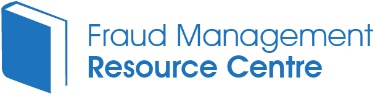 Does your business:Treat fraud as a business risk?Identify the types of fraud to which it is most exposed?Ensure that at least one person or department is specifically identified as responsible for managing fraud risk? Make clear to all employees that fraud prevention and detection is the responsibility of everyone in the business?Have, and actively promote, a fraud policy statement?Have a fraud prevention education/training programme?Have a plan of action in the event that a fraud is detected?Have a clear whistle-blowing policy?Have recruitment and ongoing personnel policies that address the risk of fraud?Check that your fraud policies and procedures are complied with?